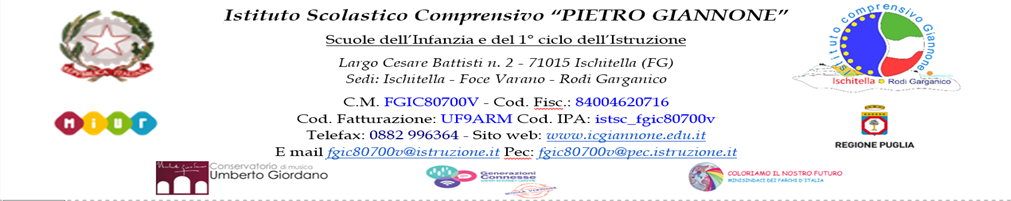 PATTO PER LO SVILUPPO PROFESSIONALEtraIl docente_______________________________________(in seguito per brevità chiamato "docente neo   assunto")eIl Dirigente Scolastico ____________________________Visto l'art.5 del DM 850/2015 e l’art.5 del DM 226/22;Visto il Bilancio delle Competenze elaborato dal docente neo-assunto; Sentito il docente tutor ___________________________tra il docente neoassunto e il dirigente scolasticosi conviene quanto seguea) Il docente neo-assunto, in anno di formazione e prova presso questo Istituto nell' a.s. 2023/24, si impegna a sviluppare le seguenti competenze, individuate e descritte nel Bilancio di competenze iniziale (trascrivere i descrittori presi in esame nel Bilancio, da uno a tre per ciascun ambito, per i quali appare necessario acquisire nuove competenze):b) Il docente neoassunto si impegna a perseguire gli obiettivi di sviluppo delle proprie competenze sopra indicati attraverso le attività formative di cui all’art.6 del DM 850/15 e art. 6 del DM 226/22, la partecipazione ad attività formative attivate dall’Istituzione scolastica o da reti di scuole nonché l’eventuale coerente utilizzo delle risorse della Carta di cui all’art.1 comma 121 della legge 107/15.In particolare, al fine di acquisire o approfondire le competenze professionali percepite come meno adeguate nel Bilancio delle competenze e sopra riportate, il docente neoassunto indica la propria opzione, in ordine di priorità, per i seguenti Laboratori formativi:⎕ Metodologie e tecnologie della didattica digitale e loro integrazione nel curricolo;
⎕ Inclusione sociale e dinamiche interculturali;⎕ Gestione della classe e dinamiche relazionali, con particolare riferimento alla                                       prevenzione dei fenomeni di violenza, bullismo e discriminazioni;⎕ Buone pratiche di didattiche disciplinari per motivare gli studenti ad apprendere;⎕ Valutazione di sistema (Autovalutazione e miglioramento);⎕ Percorsi per le Competenze Trasversali e l’Orientamento;⎕BES;⎕ Innovazione della didattica delle discipline;⎕ Insegnamento di educazione civica e sua integrazione nel curricolo con particolare riferimento all’educazione sostenibile;⎕   Valutazione didattica degli apprendimenti.Le attività vanno scelte in ordine di preferenza segnalandone anche 2 di riserva (indicare 1, 2, 3, 4, 5)c) Il dirigente scolastico avrà cura di informare il docente neo-assunto circa le caratteristiche salienti del percorso formativo, gli obblighi di servizio e professionali connessi al periodo di prova, le modalità di svolgimento e di valutazione.d) In particolare il dirigente scolastico si impegna a fornire al docente neoassunto il Piano dell'Offerta Formativa triennale e la documentazione relativa alle classi e ai corsi di insegnamento che lo coinvolgono.e) Il dirigente scolastico assegna al docente neoassunto un collega esperto con funzioni di Tutor, avente compiti di accompagnamento, consulenza e supervisione professionale. …………………………….,  ……  ……………………. 2023AREA DELLE COMPETENZE RELATIVE ALL’INSEGNAMENTO (Didattica)AREA DELLE COMPETENZE RELATIVE ALL’INSEGNAMENTO (Didattica)a) Organizzare situazioni di apprendimento………………………………………………………………………………………………………………………………………………………………………………………………………………………………………………………………………………………a) Organizzare situazioni di apprendimento………………………………………………………………………………………………………………………………………………………………………………………………………………………………………………………………………………………AREA DELLE COMPETENZE RELATIVE ALL’INSEGNAMENTO (Didattica)AREA DELLE COMPETENZE RELATIVE ALL’INSEGNAMENTO (Didattica) b) Osservare e valutare gli allievi secondo un approccio formativo……………………………………………………………………………………………………………………………………………………………………………………………………………………………………………………………………………………… b) Osservare e valutare gli allievi secondo un approccio formativo………………………………………………………………………………………………………………………………………………………………………………………………………………………………………………………………………………………AREA DELLE COMPETENZE RELATIVE ALL’INSEGNAMENTO (Didattica)AREA DELLE COMPETENZE RELATIVE ALL’INSEGNAMENTO (Didattica) c) Coinvolgere gli allievi nel processo di apprendimento……………………………………………………………………………………………………………………………………………………………………………………………………………………………………………………………………………………… c) Coinvolgere gli allievi nel processo di apprendimento………………………………………………………………………………………………………………………………………………………………………………………………………………………………………………………………………………………AREA  ORGANIZZAZIONE  ALLA PARTECIPAZIONE SCOLASTICA (Organizzazione)d) Lavorare in gruppo tra docenti………………………………………………………………………………………………………………………………………………………………………………………………………………………………………………………………………………………d) Lavorare in gruppo tra docenti………………………………………………………………………………………………………………………………………………………………………………………………………………………………………………………………………………………AREA  ORGANIZZAZIONE  ALLA PARTECIPAZIONE SCOLASTICA (Organizzazione) e) Partecipare alla gestione della scuola……………………………………………………………………………………………………………………………………………………………………………………………………………………………………………………………………………………… e) Partecipare alla gestione della scuola………………………………………………………………………………………………………………………………………………………………………………………………………………………………………………………………………………………AREA  ORGANIZZAZIONE  ALLA PARTECIPAZIONE SCOLASTICA (Organizzazione) c) Informare e coinvolgere i genitori……………………………………………………………………………………………………………………………………………………………………………………………………………………………………………………………………………………… c) Informare e coinvolgere i genitori………………………………………………………………………………………………………………………………………………………………………………………………………………………………………………………………………………………AREA DELLE COMPETENZE RELATIVE ALLA PROPRIA FORMAZIONE (Professionalità)g) Affrontare i doveri e i problemi etici della professione…………………………………………………………………………………………………………………………………………………………………………………………………………………………………………………………………….……………………AREA DELLE COMPETENZE RELATIVE ALLA PROPRIA FORMAZIONE (Professionalità) h) Servirsi delle nuove tecnologie per le attività progettuali, organizzative, e formative…………………………………………………………………………………………………………………………………………………………………………………………………………………………………………………………………………………………AREA DELLE COMPETENZE RELATIVE ALLA PROPRIA FORMAZIONE (Professionalità)Curare la propria formazione continua …………………………………………………………………………………………………………………………………………………………………………………………………………………………………………………………………………………………IL DOCENTE NEOASSUNTO____________________________________________IL DIRIGENTE SCOLASTICO____________________________________________